Díospóireachtaí Uí Chadhain: Nótaí an MhúinteoraTá na ceachtanna bunaithe ar mhír físe ina bhfuil beirt chailíní ó scoileanna difriúla ag cur síos ar a bheith i gCraobh na hÉireann do Chomórtas Díospóireachta Uí Chadhain. Tá an mhír réasúnta éasca agus tá canúint Uladh i gceist leis an gcéad chainteoir agus canúint na Mumhan i gceist leis an dara cainteoir. Tá na ceachtanna oiriúnach do rang a bhfuil caighdeán réasúnta ard Gaeilge acu don Teastas Sóisearach, ach is féidir leat féin iad a láimhseáil ar bhealach a oireann don rang atá agat féin. Réamhobair 1 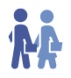 Tabhair seans do na daltaí an cleachtadh faoi (a) a dhéanamh ar feadh nóiméad nó dhó agus éist le cúpla tuairim a bheidh acu. Cuir na daltaí ag obair ar chuid (b) ansin agus pléigh na freagraí a bheidh acu mar rang iomlán. Bí cinnte go mbeidh focail/frásaí acu ar nós ‘duine atá deisbhéalach’; ‘duine atá go maith á chur féin in iúl’; ‘duine atá muiníneach ag labhairt os comhair daoine eile’; ‘duine atá ábalta argóintí láidre a chur i láthair’; ‘duine atá go maith ag tabhairt daoine leis’. Réamhobair 2 Pléigh a bhfuil ar an sleamhnán seo leis an rang ar fad. 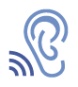 ÉisteachtLéigh na ceisteanna don chleachtadh éisteachta leis an rang ar fad sula gcuireann tú ar siúl an mhír ionas go mbeidh a fhios acu cén freagraí a bheidh á lorg acu agus iad ag éisteacht. Más féidir, fág na ceisteanna thuas ar an scáileán an fhaid is atá an mhír á seinm.Pléigh freagraí na gceisteanna leis an rang ar fad ag an deireadh. Tá an bheirt chainteoirí ar fáil sa mhír chéanna.Iarphlé 1Seo deis chun na daltaí a chur ag machnamh ar leaganacha malartacha/canúnacha. Fiú más grúpa Ultach/Muimhneach atá sa rang iarr orthu smaoineamh ar shlite eile chun na frásaí atá ar an sleamhnán a rá (féach Freagraí thíos). Is maith an rud é deis a thabhairt do dhaltaí a gcuid stór focal a leathnú amach óna gcanúint féin/taithí féin.An aidhm atá leis an dara pointe ar an sleamhnán seo ná aird a tharraingt ar réimse úsáide an fhocail ‘galánta’. Úsáidtear i gCanúint Uladh é sa chiall ‘álainn’ / ‘an-deas’. E.g. Bhí an t-óstán sin galánta (ní fhuaimnítear an ‘á’).Iarphlé 2Cuir na daltaí ag obair ar nathanna/frásaí a chur le chéile faoin gceithre theideal ar an sleamhnán. An aidhm atá leis an gcleachtadh seo ná cur le stór focal / saibhreas cainte na ndaltaí. Tá samplaí sna Freagraí thíos ach cuir leo tú féin.Iarphlé 3Más maith leat, is féidir leat díospóireacht a eagrú sa rang pé slí a dhéanann tú féin de ghnáth é. Ní gá cloí leis an rún atá tugtha, gan amhras. D’fhéadfadh na daltaí ceann eile a roghnú dóibh féin.Iarphlé 1fosta: freisin / chomh maith / leisdomhsa: domsaiontach deas: an-deasBhain mé sult millteanach as: bhain mé sult mór as / taitneamh mór as*Ní rinne mé dath ar bith roimhe sin: Ní dhearna mé rud ar bith / faic in aon chor / tada (*deir sí ‘ní rinne mé’ ach is ‘ní dhearna mé’ an leagan caighdeánach).An gcuabhair: An ndeachaigh sibhChuamar: Chuaigh muidIarphlé 2 SamplaíEasaontú go láidir le duine: Ní thagaim leat ar chor ar bith. Sin seafóid amach is amach.Níl an ceart agat ansin in aon chor.Nach bhfuil a fhios agat go maith nach bhfuil sé sin fíor.Ná habair liom go gcreideann tú é sin.Easaontú go pointe le duine:Ní thiocfainn leat céad faoin gcéad ansin.B’fhéidir go bhfuil smut (cuid) den cheart agat, ach...Tuigim do phointe ach mar sin féin...Ní dóigh liom go bhfuil an ceart ar fad agat.Aontú go pointe le duine:Níl an rud atá tú ag rá as an tslí ar fad.Tá pointe ansin áit éigin.Tagaim leat sa mhéid sin.Aontú go láidir le duine:Tá an ceart ar fad agat.Tagaim leat céad faoin gcéad sa mhéid sin.Tá pointe fíormhaith déanta agat ansin.Tá sé ráite agat.Díospóireachtaí Uí Chadhain - ScriptCeithleann Ní Dhuibhir Ní Dhúlcháin			Pobalscoil Ghaoth Dobhair Dúirt tú liom fosta go raibh baint agat leis an díospóireacht a bhí ar siúl sa Phobalscoil anseo. Bhí. Bhí mé féin agus beirt de mo chairde, Caoimhe agus Neasa, bhí muid i ndíospóireachtaí chomórtais Uí Chadhain a bhí á reáchtáil ag Gael Linn agus bhí cúpla babhta ann ach sa deireadh fuair muid fríd go dtí Craobh na hÉireann agus bhí sin i gColáiste na Tríonóide. Agus bhí sé deas domhsa mé féin mar cúpla bliain ó shin bhí mo mháthair féin sa díospóireacht chéanna agus bhí sé iontach deas.Agus bhain tú sult as sin?Bhain mé sult millteanach as sin.An raibh tú rud beag neirbhíseach? Bhuel, bhí mé neirbhíseach ar tús mar ní raibh mé féin... ní rinne mé dath ar bith roimhe sin. Ní raibh mé ag labhairt go poiblí (deir sí ‘as poiblí’ trí dhearmad) ar chor ar bith. Ach chuir (bhain) mé féin taitneamh mór as agus i ndiaidh an díospóireacht (na díospóireachta) tá i bhfad níos mó féinmhuinín agam anois. Agus mholfainn do dhuine ar bith, má tá sibh ábalta díospóireacht a dhéanamh...Má tá siad maith ag caint...cosúil leatsa. Iseult Ní Lubhaing 						Pobalscoil Chorca DhuibhneAn gcuabhair (an ndeachaigh sibh) chomh fada leis an mbabhta ceannais? Chuamar yeah. Bhí sé ana-mhaith. Thuas i mBaile Átha Cliath i gColáiste na Tríonóide a bhí sé.Ó i gColáiste na Tríonóide. So cad a cheapais de Choláiste na Tríonóide? Bhí sé ana-dheas. Bhíomar istigh in áit a d’fhéach cosúil le séipéal. Bhí sé ana-ghalánta agus pictiúirí ana-ghalánta thuas ar na fallaí acu.Agus an rabhais (an raibh tú) neirbhíseach anois nuair a bhís (bhí tú) ar an ardán ag caint agus ag díospóireacht? Bhíos (Bhí mé) ana-neirbhíseach mar bhí an halla chomh mór agus bhí an méid daoine ann. Bhí sé pacáilte ar fad. Chloisfeá do ghuth féin ag imeacht timpeall an tseomra agus bhí sé... chuirfeadh sé an-neirbhís ort sula rachfá i dtaithí air.LeibhéalAn Teastas Sóisearach – DúshlánachSpriocannaCumas tuisceana, éisteachta agus labhartha na ndaltaí a fhorbairt sa réimse saoil – saol sóisialta / díospóireachtaíStór focalDíospóireachtaíStraitéisí Múinteoireachta MoltaFreagraí